Промежуточное тестирование в объединении «Речецветик» за 1 полугодие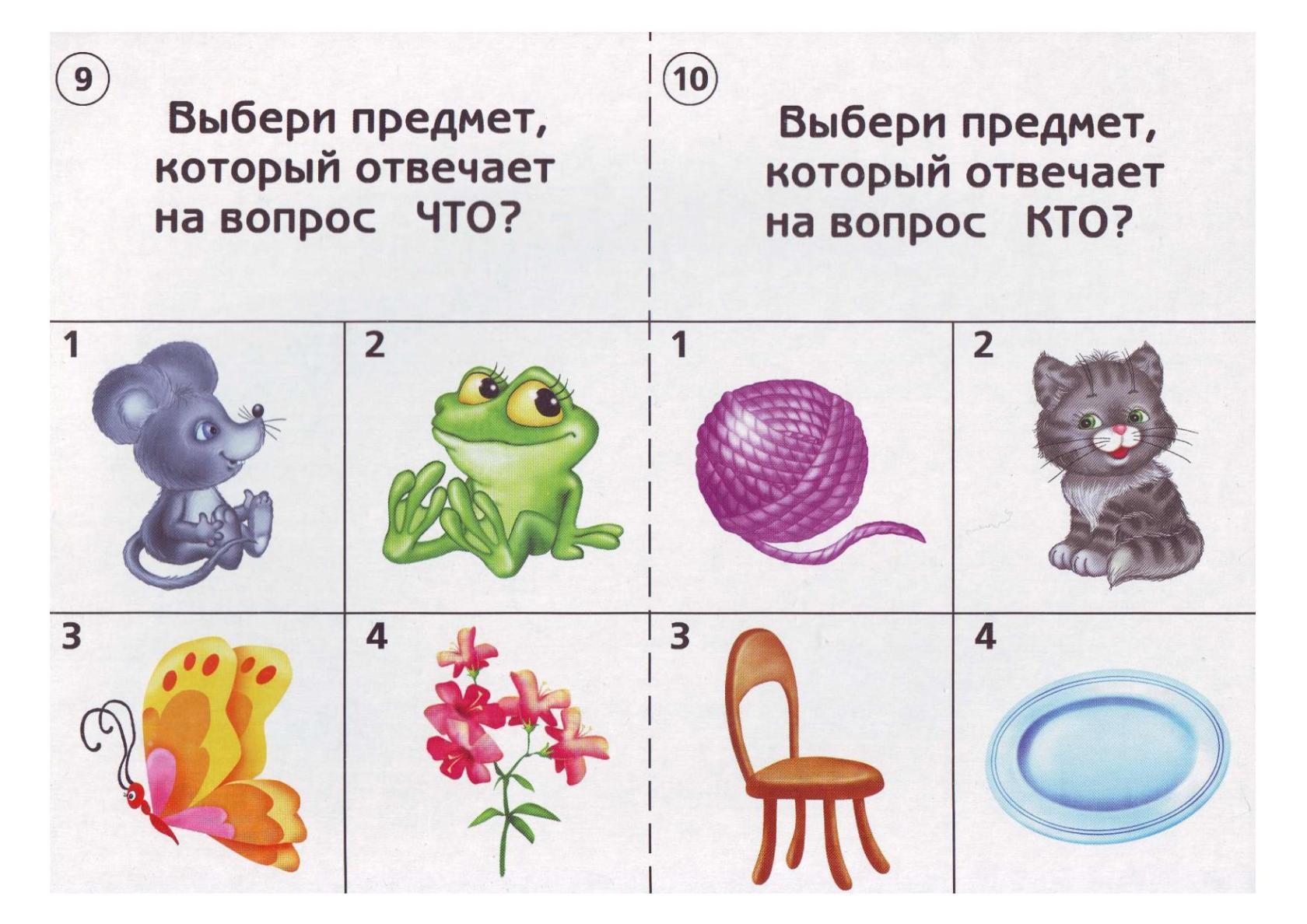 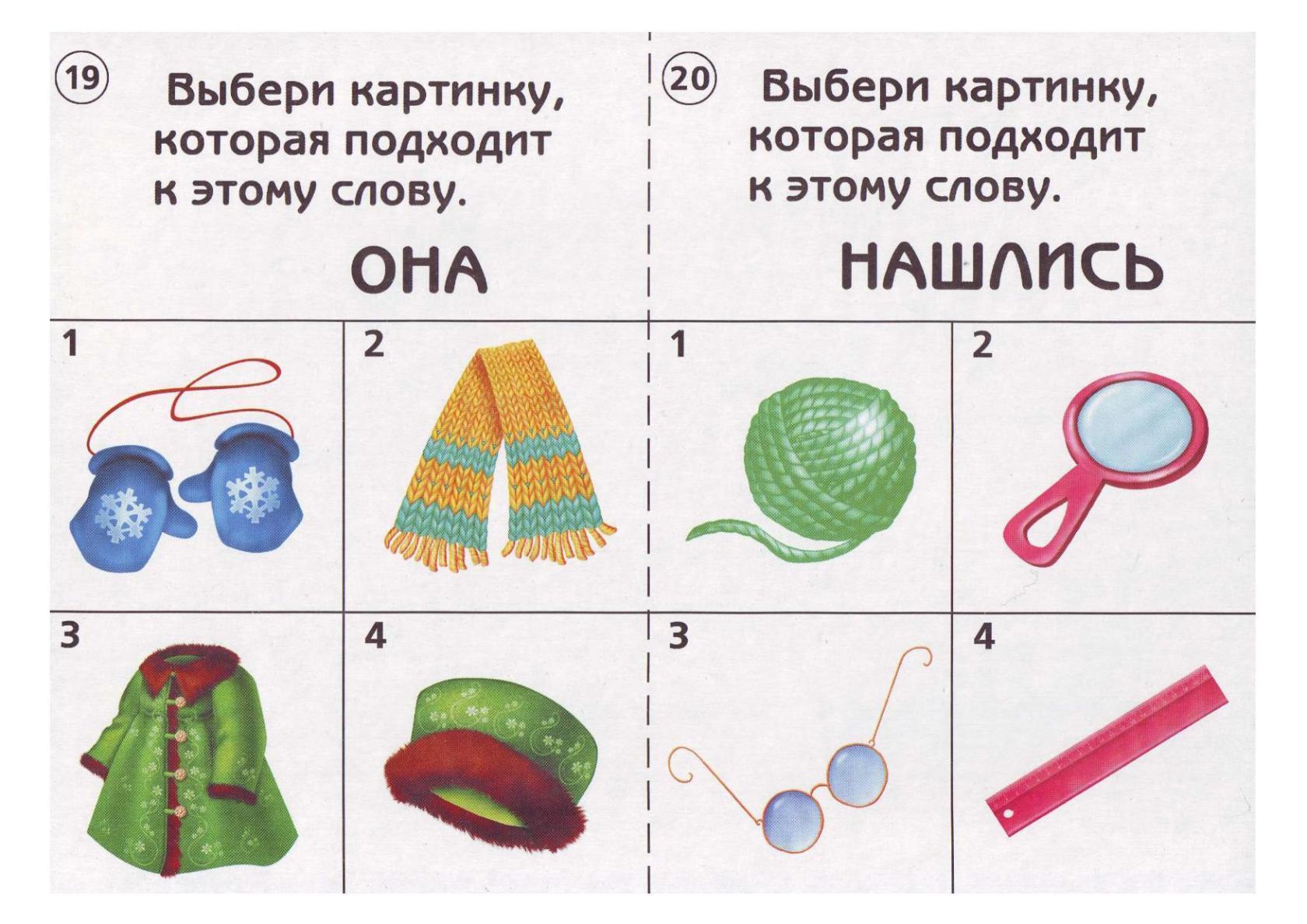 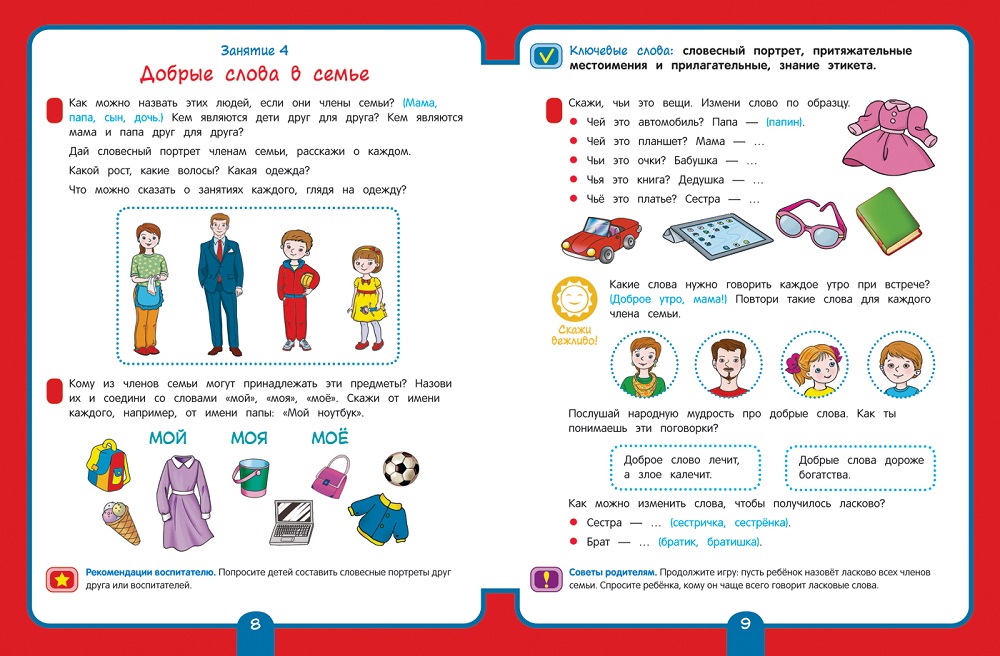 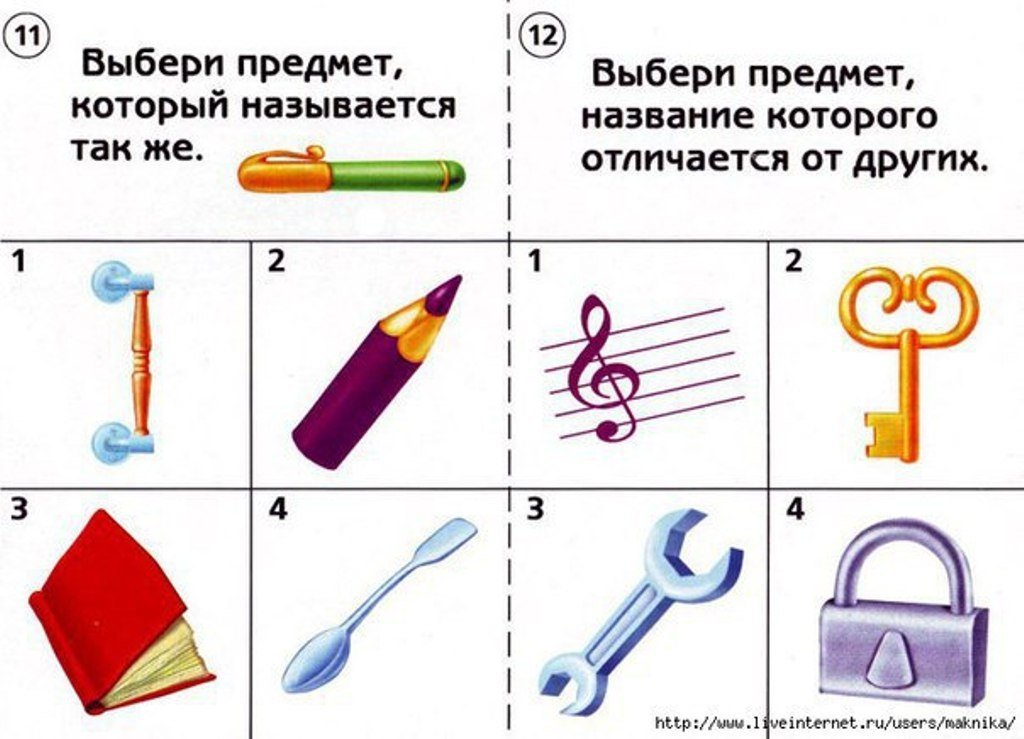 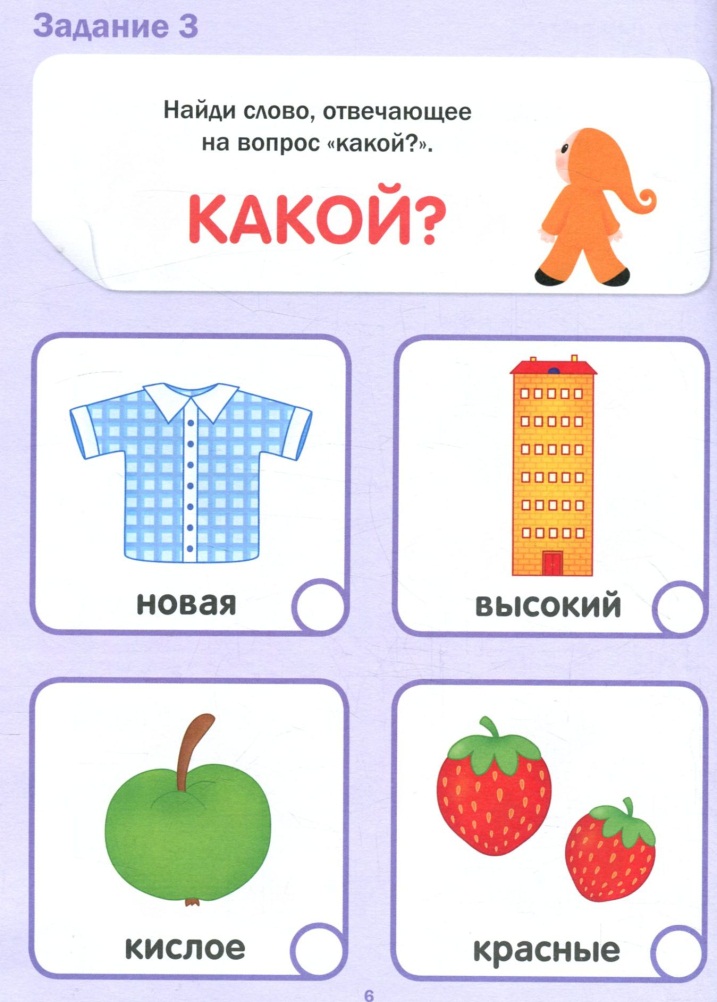 